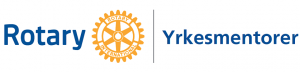 Verksamhetsberättelse 2020AllmäntFöreningens verksamhet har under året präglats av den rådande pandemin vilket medfört begränsade möjligheter till fysiska möten. En annan förändring är att befintliga projekt har en annan projektägare än föreningen och detta är huvudsakligen kommun eller region där projekten bedrivs. Verksamheten sker då mellan lokala klubbar och projektägaren och även har de samarbeten som skett där Arbetsförmedlingen varit en part blivit förändrade. Yrkesmentorer har fortsatt som den sammanhållande resurs som inleddes under tidigare verksamhetsår och har försökt att hålla sig uppdaterad i de projekt som pågår för att kunna rapportera dessa.Yrkesmentorernas verksamhet är sammanfattad i mottot: Möt en kollega! Mentorsverksamhet är en grundpelare i Rotarys verksamhet och med det stora yrkesnätverk som Rotary är finns det goda förutsättningar för att göra skillnad för en nyanländ kollega. Rotarianer har också ett stort socialt kapital och engagemang och det är det som är vår framgångsfaktor. Föreningens viktigaste uppgift är att hjälpa till att rekrytera och stötta våra mentorer.Föreningens verksamhet syftar till att på ideell grund låta nyanlända personer med akademisk eller motsvarande yrkeskompetens få en kollegial mentorsrelation med en rotarian, helst inom samma yrkesområde. Mentorsrelationen ska underlätta den nyanlända kollegans inträde på den svenska arbetsmarknaden och lära mer om det svenska samhällets struktur samt speciellt förhållanden på arbetsmarknaden. Rotarymentorn ger genom sin kompetens, erfarenhet, nätverk och ideella engagemang den nyanlända kollegan unika möjligheter till att etablera sig och vidareutvecklas inom sitt yrkesområde i Sverige. Yrkesmentorsprojekten utformas och bedrivs efter lokala förutsättningar i enlighet med föreningens stadgar och administrativa regelverk.Yrkesmentorer är en ideell förening och medlemmarna utgörs av enskilda Rotaryklubbar. Föreningens verksamhet består av lokalt organiserade projekt med egen finansiering som bedriver sin verksamhet självständigt inom ramen för föreningens stadgar och namn. Föreningen ansvarar för gemensamma funktioner och databas. Tidigare fanns ett nationellt uppdrag om att verka för att flera klubbar skulle ansluta sig till verksamheten men denna är nu slutförd.Föreningen stöder de lokala projekten genom en samlad erfarenhet som förmedlas av styrelse och projektledare samt lämnar administrativt stöd, informationsmaterial, deltar i informationsmöten och matchningsarbete. Föreningens policy bygger på Rotarys värdegrund och att vara en stark aktör för Rotarys yrkesnätverks många möjligheter. Verksamheten ska genom samverkan etablera sådana nätverk i stat, län, region och kommun så att nya projekt enkelt och utan hinder ska kunna etableras hos enskilda Rotaryklubbar. Föreningen ska också verka opinionsbildande för mentorskap som ökar möjligheten för enskilda människor att vara delaktiga i samhällslivet.Vid enskilda Rotaryklubbars ansökningar bidrar Yrkesmentorer med erfarenhet och kompetens och assisterar i samband med start av nya projekt.Medlemmar-klubbarUnder året skedde ingen förändring avseende antalet medlemmar och vid utgången av 2020 omfattade föreningen 67 medlemsklubbar (Bilaga 1).VäxjöVäxjöprojektet har gått vidare, men i en något förändrad form. AF har tagit en mer aktivt drivande roll med Rotary som stöd och resurs i form av mentorer. Möten sker 1 gång per månad. Senaste sammanställningen visade på ca 150 deltagare sedan start varav ca 80% i jobb eller studier. Legitimations/Vårdyrken svårast att lösa, övriga har kommit ut i arbets- eller studieverksamhet relativt snabbt.UppsalaI Uppsala fortsätter många av de etablerade mentor-adept-paren att fortsätta sina kontakter. Totalt finns ca 150 par sedan starten. Det har under året inte tillkommit ytterligare mentor-adept-par. StockholmI Stockholm har föreningen tecknat avtal med staden om att förse programmet Integrationspakten med mentorer. För närvarande finns det aktiva 6 mentor-adept-par.StyrelseOrdinarie ledamöter:Peter Eklund		Uppsala-Linné RK		OrdförandeKristofer Erlandsson	Stockholm Global-City		Vice ordförandePer Englund		Stockholm Global-City		SekreterareLars Setterberg	Göteborg Gamlestaden RK		SkattmästareBo Johnsson		Linköping St Lars RK		LedamotOla Larsson		Växjö Öjaby RK		LedamotIngrid Sjöbeck	Värmdö Skärgård RK		LedamotRevisorer:Bengt Orhall		Stockholm VasaborgenValberedning:VakantStyrelsearbeteStyrelsen har under året utfört sitt arbete ideellt. Styrelsen har sammanträtt 2 gånger under året.Ledamöter har dessutom haft ytterligare kontakter med varandra via mail, telefon och personliga möten.KommunikationFöreningen har dels en hemsida dels en Facebooksida.EkonomiFöreningens ekonomi redovisas i bilaga 2, Balans och Resultaträkning.ProjektFör redovisning av pågående och avslutade projekt hänvisas till vår hemsida (www. Rotarymentorer.se).För styrelsenPeter EklundOrdförande